Coláiste Mhuire An Muileann gCearr 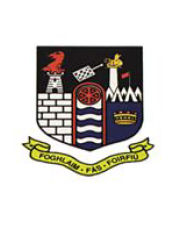 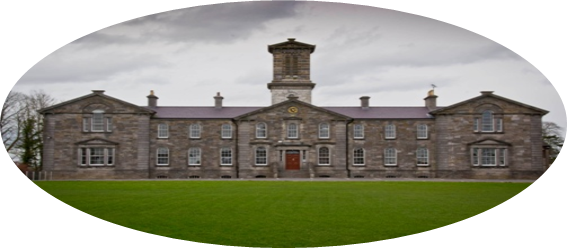 Transition Year Application Form for 2023/2024Personal InformationName:					_________________________________ Class:					_________________________________ Tutor:						_________________________________ Date of Birth:				_________________________________ Please tick the box for the Junior Certificate Foreign Language you have studied. French	 □		German 	□		N/A 	□	1. In the space provided outline your reasons for applying for Transition Year. ________________________________________________________________________________________________________________________________________________________________________________________________________________________________________________________________________ __________________________________________________________________2. In the space provided give three important goals that you would like to achieve during the Transition Year Programme.a._________________________________________________________________b._________________________________________________________________c._________________________________________________________________3. In the space provided briefly outline the ways that you feel Transition Year may help you achieve the goals that you have identified above. ________________________________________________________________________________________________________________________________________________________________________________________________________________________________________________________________________ __________________________________________________________________4. What career areas are interested in exploring as part of your work experience? (Include potential work placements you can arrange during Transition Year.) a._________________________________________________________________b._________________________________________________________________c._________________________________________________________________d._________________________________________________________________5. What personal qualities do you have (e.g. hard worker, reliable, good humoured etc.) which you could bring to the Transition Year class? ________________________________________________________________________________________________________________________________________________________________________________________________________________________________________________________________________ 6. What skills do you possess that will bring something positive to the Transition Year Class? (e.g. leadership in your local team, Foroige, etc.) a._________________________________________________________________b._________________________________________________________________c._________________________________________________________________7. Give a brief summary of your interests and hobbies: ________________________________________________________________________________________________________________________________________________________________________________________________________________________________________________________________________ 8. What do you expect to gain from Transition Year?________________________________________________________________________________________________________________________________________________________________________________________________________________________________________________________________________ __________________________________________________________________● To be eligible for admission to Transition Year, the following criteria apply to ascertain suitability: ● A copy of the Transition Year Admissions Policy is available on the School Website or from the School Office. ● Completed application forms, together with a €50 deposit should be returned to the School Office no later than 9a.m. on Monday, 12th of December 2022. Please sign below, acknowledging this application is your own work. Student: 			__________________________________ Parent / Guardian: 	__________________________________Date: 			__________________________________ 1. Have completed 3 years of Junior Cycle in Coláiste Mhuire 2. Student Attendance Record 3. Student Behaviour Record 4. Overall Contribution to School Life and Promotion of School Characteristic Spirit 5. Other Areas of Learning undertaken in Junior Cycle 